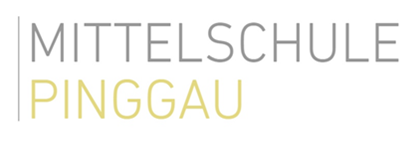 Anmeldeformular									Lfd.Nr.:	Bitte in BLOCKSCHRIFT ausfüllenBeigelegte bzw. vorgewiesene Urkunden: Schulnachricht (im Original)	Meldezettel (Kopie)Geburtsurkunde (Kopie)	Staatsbürgerschaftsnachweis (Kopie)Schülerin/Schüler:...........................................................................	....................................................................................
Familienname 	VornamenGeschlecht:	männlich	weiblich Erziehungsberechtigte/rGeburtsdatum:Tag:Monat: Jahr:Sozialversicherungs-nummer:Sozialversicherungsträger:Sozialversicherungsträger:Geburtsort:Staatsbürgerschaft:Muttersprache:wenn Muttersprache nicht DeutschIn Österreich seit:wenn Muttersprache nicht DeutschIn Österreich seit:Religion:PLZ, Ort:Straße, Nr.:Wohnsitzgemeinde:Telefon (Eltern):FestnetzHandy (Vater):Handy (Mutter):Handy (Schülerin/Schüler):E-Mail-Adresse:Freifahrtschein:Verkehrsunternehmen:Das Kind wohntbei den Elternbei der Mutterbeim Vatersonstiges:Eltern:Eltern:Eltern:Eltern:Eltern:Eltern:Eltern:Vater:Familienname:Vorname:Beruf:erziehungsberechtigt:janeinMutter:Familienname:Vorname:Beruf:erziehungsberechtigt:janeinSchullaufbahn:Schullaufbahn:Schullaufbahn:Schullaufbahn:Schullaufbahn:Schullaufbahn:Schullaufbahn:Beginn der Schulpflicht:Jahr:in der Volksschule:derzeit besuchte Schule:(Name, Ort)Ich habe mich auch an einer anderen Schule angemeldet:janeinwelche?Tagesbetreuung:janeinUnterschrift: